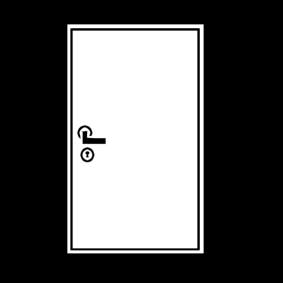 Niet storen  aub!